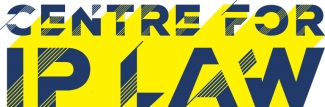 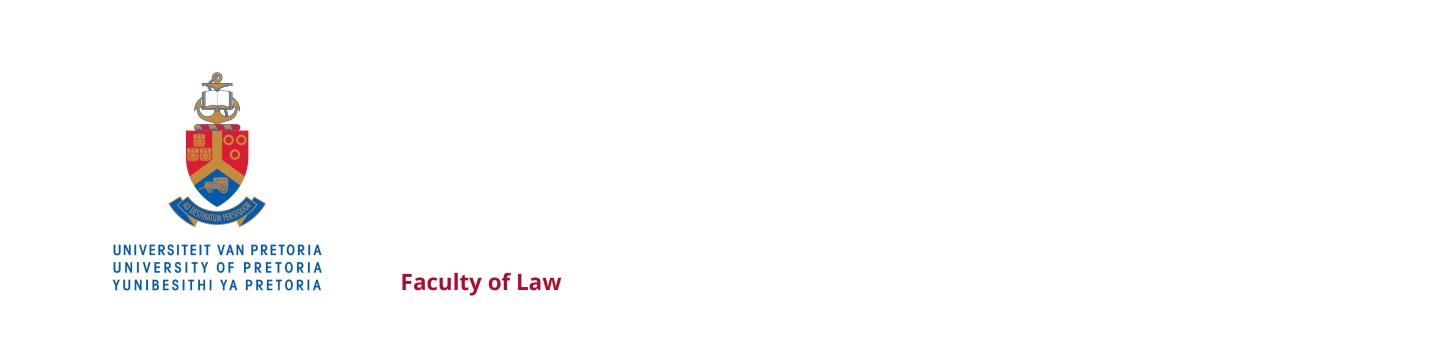 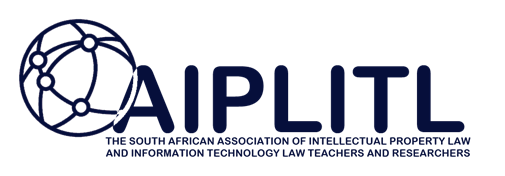 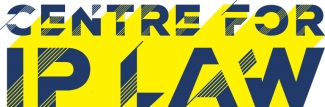 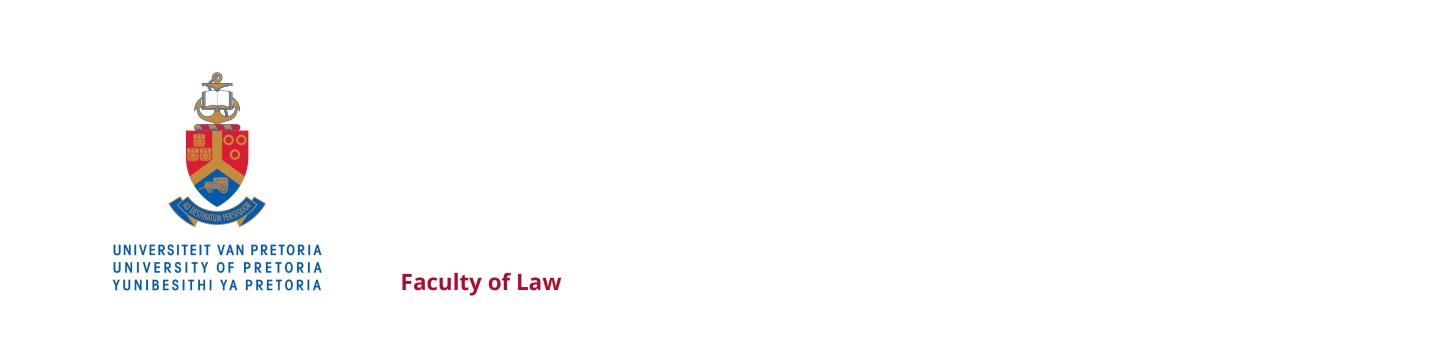 CONFERENCE – PROVISIONAL PROGRAMME4 JULY - DAY 14 JULY - DAY 14 JULY - DAY 108h30Registration09h00WelcomeProf Anton Kok, Deputy Dean of the Faculty of Law, UP09h05OpeningProf Coenraad Visser, Chairperson of AIPLITL09h10Keynote Address Hon. Mr Justice Louis HarmsTrade MarksTrade MarksTrade Marks09h30The Changing Face of Confusing Similarity in Trade Mark InfringementOwen Salmon09h50The Limitations of the Protection for 'Similar' Goods and Services under the Trade Marks Act, 1993: a Case for Alternatives?Chris Job10h10Google Adwords and Trade Mark InfringementChristiaan Steyn10h30Q&A11h00TeaCopyrightCopyrightCopyright11h30Television Show Formats and Copyright Law: The Idea/Expression Dichotomy is Still a Big BrotherWim Alberts11h50Moneyweb v Media 24: Can Competition Succeed where Copyright had Failed?Sunelle Geyer12h10Fair Use v Fair Dealing: Cutting Through the RhetoricSadulla Karjiker12h30Q&A13h00LunchIP Development & EducationIP Development & EducationIP Development & Education14h00The Challenge for Africa to Transition into the Knowledge EconomyTigist Gebrehiwot14h20Impact of Emerging Areas of Intellectual Property Laws and Policies on the Development of Intellectual Property Law in NigeriaJoy Akhigbe14h40Teaching Intellectual Property Beyond the Walls of Law School: Prospects and Challenges for African UniversitiesWilliam Maulidi15h00Q&A15h30Tea16h00Plenary Session: Open Mic17h00Cocktail Function at Adams & Adams, Lynnwood Bridge, 4 Daventry St, Lynnwood ManorCocktail Function at Adams & Adams, Lynnwood Bridge, 4 Daventry St, Lynnwood Manor5 JULY - DAY 25 JULY - DAY 25 JULY - DAY 209h10Opening AddressDr Kerry Faul, Head of the National Intellectual Property Management Office (NIPMO)ICT LAWICT LAWICT LAW09h30Social media, Online Communications and Defamation at the Work place: A Puzzle for Liabilities?Joelle Nwabueze09h50The Convergence of Intellectual Property Rights and Information Technology in Nigerian Legal-Sphere: The Good, The Bad and The Ugly SituationsNkem Itanyi10h10An Overview of Cybersecurity Policy and Legislation in South Africa and Implications for ICT as a Strategic EnablerNandipha Ntsaluba10h30Q&A11h00TeaPatents & TechnologyPatents & TechnologyPatents & Technology11h30The Appropriate Scope of Property Rights in PatentsMikhalien du Bois11h50From Medicinal Plants to CosmeceuticalsNamrita Lall12h10Biopiracy of Plant Resources and Sustainable Traditional Knowledge System in AfricaPatrick Agejoh12h30Q&A13h00Closing remarks13h10Lunch14h00AIPLITL Annual General Meeting (Members Only)15h00AIPLITL Trade Marks Committee Discussion (Members Only)